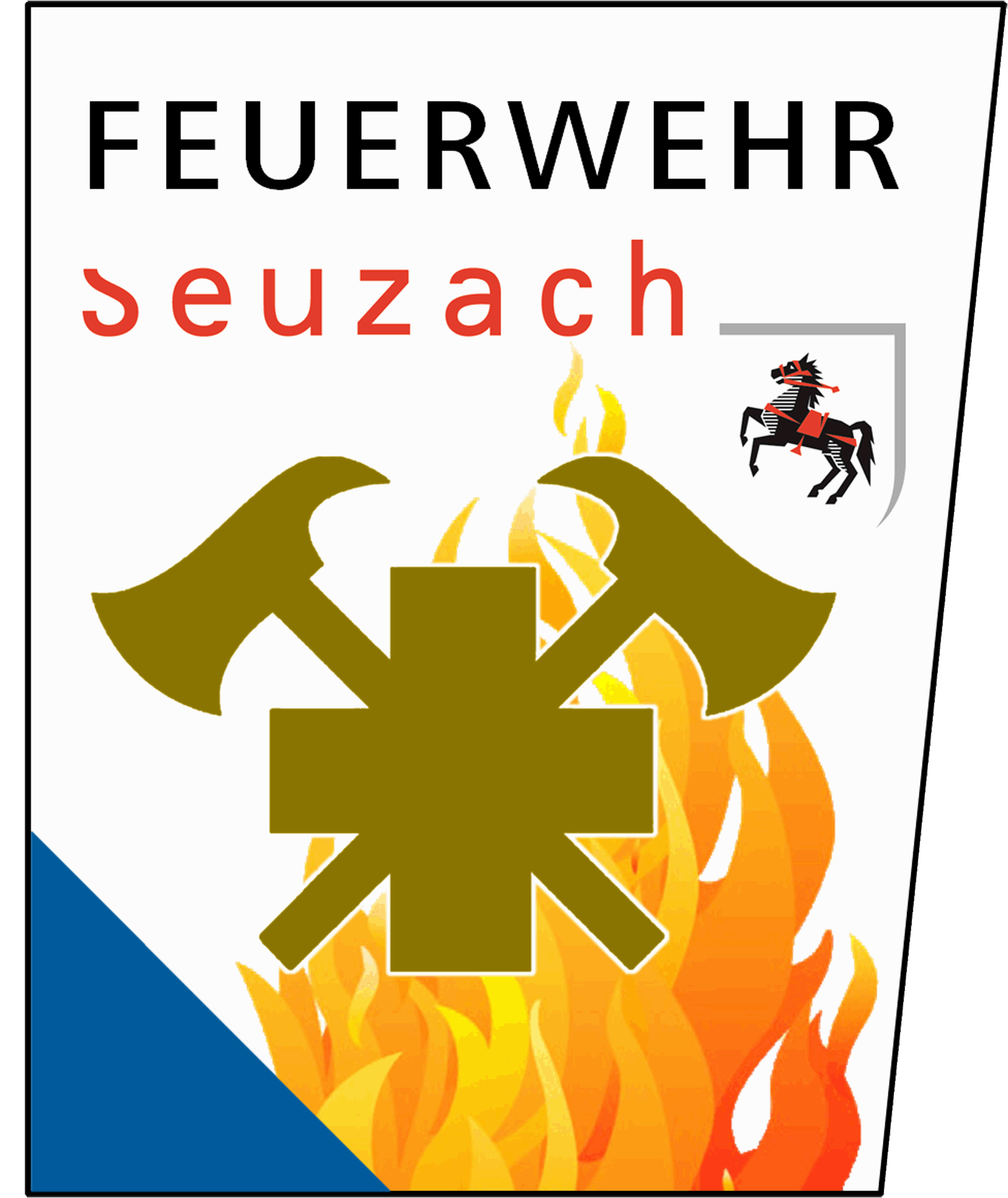 LektionsbehelfVerteiler: Kommandant, Ausbildungschef, Übungsleiter, Materialwart, Materialwart-Stv., FourierThema:«Thema»:Datum:Zielpublikum:Dauer:Ziel:Arbeitsplatz:Ausbildner:Hilfspersonal:Bemerkung:ZeitWasFahrzeug / MaterialEinstieg:«Bearbeitung:»Zusammenfassung:Bilanzpunkte: (max. 4)Abgabe Lektionsbehelf bis spätestens zwei Wochen vor Übung!